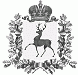 АДМИНИСТРАЦИЯ РАБОЧЕГО ПОСЁЛКА ШАРАНГАШАРАНГСКОГО МУНИЦИПАЛЬНОГО РАЙОНАНИЖЕГОРОДСКОЙ ОБЛАСТИПОСТАНОВЛЕНИЕот 03.07.2019							N66О предоставлении разрешения на условно разрешенный вид использования земельных участков        В соответствии с Федеральным законом от 06.10.2003 г. №131-ФЗ «Об общих принципах организации местного самоуправления в Российской Федерации», ст.39 Градостроительного кодекса РФ, Уставом рабочего поселка Шаранга Шарангского муниципального района Нижегородской области, администрация рабочего посёлка Шаранга Шарангского муниципального района Нижегородской области (далее – администрация р.п.Шаранга)   п о с т а н о в л я е т:         1. Предоставить разрешение на условно разрешенный вид  использования  земельных участков, согласно Правилам землепользования и застройки рабочего поселка Шаранга Шарангского муниципального района Нижегородской области, утвержденным Решением поселкового Совета рабочего поселка Шаранга Шарангского муниципального района Нижегородской области от 23 апреля 2018 года №11, следующим земельным участкам:1.1. объекты гаражного назначения, ориентировочной площадью 24  кв.м, расположенного по адресу: Нижегородская область, Шарангский район, улица Первомайская,  дом 29  строение 1, в территориальной зоне Ж-2, Зона многоквартирной жилой застройки малой этажности – объекты гаражного назначения.1.2. объекты гаражного назначения, ориентировочной площадью 24  кв.м, расположенного по адресу: Нижегородская область, Шарангский район, улица Первомайская,  дом 29 строение 4, в территориальной зоне Ж-2, Зона многоквартирной жилой застройки малой этажности – объекты гаражного назначения.         2. Разместить настоящее постановление на официальном сайте в сети интернет.         3. Контроль за исполнением настоящего постановления оставляю за собой.